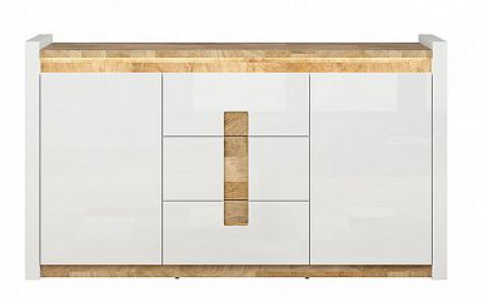 Obývací stěna i vestavná skřín ze stejného matetiálu. Obrázek je ukázka, jak to má vypadat.V horní části je Led podsvícení Š x v x hBude se jednat o komodu v rozměrech 150x100x45Druhá komoda 100 x 150 x45Závěsná  skříň 2 x 150 x 50 x 45